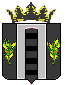 АДМИНИСТРАЦИЯ  ПОГРАНИЧНОГО МУНИЦИПАЛЬНОГО  РАЙОНАОТДЕЛ НАРОДНОГО ОБРАЗОВАНИЯПРИКАЗ21.05.2018                                    п. Пограничный                                                          № 56 Об обеспечении  информационной безопасности  государственной итоговой аттестации по образовательным программам основного общего образования в  Пограничном муниципальном районе в 2018 годуВ соответствии с Федеральным Законом Российской Федерации от 29.12. 2012  № 273-ФЗ «Об образовании в Российской Федерации», приказом Министерства образования и науки Российской Федерации от 25.12.2013 № 1394 «Об утверждении Порядка проведения государственной итоговой аттестации по образовательным программам основного общего образования» (с изменениями и дополнениями), приказами департамента образования и науки Приморского края от 24 июля 2017 года № 1701-а «Об утверждении организационно – территориальной  схемы проведения государственной итоговой аттестации по образовательным программам основного общего образования в Приморском крае в 2018 году», от 27.02.2017 № 276-а            «Об утверждении ответственных лиц за обеспечение информационной безопасности государственной итоговой аттестации по образовательным программам основного общего и среднего общего образования на территории Приморского края в 2017 году», от 06.12.2017 № 2173 -а «Об утверждении состава координаторов                      по организации и проведению государственной итоговой аттестации                            по образовательным программам основного общего образования на территории Приморского края в 2018 году», 01.03.2018 № 214-а «Об утверждении перечня, кодов, состава руководителей пунктов проведения государственной итоговой аттестации по образовательным программам основного общего образования на территории Приморского края в 2018 году», от 01.03.2018 № 210-а «Об утверждении состава уполномоченных представителей Государственной экзаменационной комиссии Приморского края на этапе проведения государственной итоговой аттестации по образовательным программам основного общего образования в форме основного государственного экзамена на территории Приморского края в 2018 году», от 01.03.2018 № 213-а «Об утверждении председателей предметных комиссий и составов территориальных предметных подкомиссий по общеобразовательным предметам в период проведения государственной итоговой аттестации по образовательным программам основного общего образования на территории Приморского края в 2018 году», от 01.02.2018 № 212-а«Об утверждении составов Региональной конфликтной комиссии Приморского края и  территориальных подкомиссий Региональной конфликтной комиссии Приморского края в 2018 году»  ПРИКАЗЫВАЮ:1. Назначить ответственными  за соблюдение режима  безопасности служебной и конфиденциальной информации:1.1. Муниципального координатора:- В.В. Федорееву., главного специалиста по школам отдела народного образования администрации Пограничного муниципального района, при получении, пакетировании, комплектовании экзаменационных материалов и документации, хранении и уничтожении документированной информации;1.2. Руководителей  пунктов приёма экзаменов:- Тихонову Наталью Васильевну, директора МБОУ «ПСОШ  № 1 ПМР»;- Попову Людмилу Павловну, директора МБОУ «ПСОШ № 2 ПМР имени Байко В.Ф.»;- Федосенко Ларису Михайловну, директора МБОУ  «Жариковская  СОШ ПМР»;- Коваленко Аллу Владимировну, заместителя директора по УВР, учителя химии и биологии МБОУ «ПСОШ № 1 ПМР» 1 отделения;при приёмке – передаче, комплектовании экзаменационных материалов и документации, приеме апелляций обучающихся, хранении и уничтожении документированной информации;1.3. Уполномоченных ГЭК:- Сибирцеву Татьяну Владимировну, учителя начальных классов МБОУ «ПСОШ  № 1 ПМР»;- Римарь Наталью Константиновну, заместителя директора по ВР, учителя начальных классов  МБОУ «ПСОШ № 2 ПМР имени Байко В.Ф.»;- ПрокопецНадежду Викторовну,  учителя физической культуры МБОУ «ПСОШ № 1 ПМР»;-Буряк Светлану Николаевну, учителя начальных классов МБОУ  «Жариковская  СОШ ПМР»при пакетировании, комплектовании,     приёмке – передаче,      процедуре    проверки,      оформлении экзаменационных и апелляционных материалов и документации; 1.4. Экспертов муниципальных предметных подкомиссий:- Гапон Тамару Ханифовну, учителя русского языка, литературы МБОУ «ПСОШ № 2 ПМР имени Байко В.Ф.»;- Девяткину  Анну Никифоровну, учителя русского языка, литературы МБОУ «ПСОШ  № 1 ПМР»;- Живчикову Ларису Геннадьевну, учителя русского языка, литературы МБОУ «ПСОШ № 1 ПМР» 1 отделения;- Вяткину Ферузу Файзуллаевну, учителя русского языка, литературы МБОУ «ПСОШ  № 1 ПМР»;- Ткачёву Елену Сергеевну, учителя русского языка, литературы МБОУ «ПСОШ  № 1 ПМР»;- Кучерову Валентину Николаевну, учителя русского языка, литературы МБОУ «ПСОШ  № 1 ПМР»;- Калиночкину Ольгу Васильевну, учителя русского языка, литературы МБОУ «Барано – Оренбургская   СОШ ПМР»;- Клюеву Валерию Сергеевну, учителя русского языка, литературы МБОУ «Барано – Оренбургская   СОШ ПМР»;- Мержа Раису Ивановну, МБОУ «Сергеевская  СОШ ПМР»;- Стукан Ирину Ивановнку, заместителя директора по УВР филиала МБОУ  «Жариковская  СОШ ПМР» в  с. Богуславка;- Старкову Татьяну Антоновну, учителя русского языка, литературы  МБОУ  «Жариковская СОШ ПМР»;- Бухарину Людмилу Сергеевну, заместителя директора по УВР  МБОУ «ПСОШ № 2 ПМР имени Байко В.Ф.»;- Орехва Надежду Васильевну, учителя математики МБОУ «Барано – Оренбургская   СОШ ПМР»;- Коненко Елену Леонидовну, учителя математики МБОУ «ПСОШ  № 1 ПМР»;- Коваль Светлану Юрьевну, учителя математики МБОУ «ПСОШ № 1 ПМР»  1 отделения;- Самсонову Олёну Владимировну, учителя математики МБОУ «ПСОШ  № 1 ПМР»;- Мелёхину Татьяну Михайловну, учителя математики МБОУ «ПСОШ  № 1 ПМР»;- Попову Елену Николаевну,  учителя математики и физики МБОУ «Барано – Оренбургская   СОШ ПМР»;- Круш Юлию Васильевну, учителя математики, информатики и ИКТ МБОУ «ПСОШ  № 1 ПМР»;- Таболину Елену Сергеевну,  математики МБОУ «Сергеевская  СОШ ПМР»;- Щербань Галину Григорьевну, учителя математики МБОУ  «Жариковская СОШ ПМР»;- Уржумцеву Марину Михайловну, учителя истории и обществознания МБОУ «Сергеевская  СОШ ПМР»;- Децик Елену Васильевну, учителя истории и обществознания МБОУ «Сергеевская  СОШ ПМР»;- Артамонову Надежду Викторовну, учителя истории, обществознания МБОУ «ПСОШ № 1 ПМР» 1 отделения;- Шурбя Любовь Николаевну, учителя истории, обществознания МБОУ «ПСОШ № 2 ПМР имени Байко В.Ф.»;- Маринец Светлану Александровну, учителя истории, обществознания МБОУ «Барано – Оренбургская   СОШ ПМР»;- Аницой Анастасию Юрьевну, учителя истории, обществознания МБОУ «Барано – Оренбургская   СОШ ПМР»;- Топольскую Галину Николаевну, учителя физики МБОУ  «Жариковская СОШ ПМР»;- Жалнину Ирину Анатольевну, учителя физики и математики МБОУ «ПСОШ № 2 ПМР имени Байко В.Ф.»;- Дрыжакову Наталью Петровну, учителя физики, информатики и ИКТ МБОУ «ПСОШ  № 1 ПМР»;- Попову Елену Николаевну учителя физики и математики МБОУ «Барано – Оренбургская   СОШ ПМР»;- Захарову Надежду Юрьевну, учителя химии и биологии МБОУ «Сергеевская  СОШ ПМР»;- Троян Наталью Васильевну, учителя химии и биологии МБОУ «ПСОШ  № 1 ПМР»;- Коваленко Аллу Владимировну, учителя химии и биологии МБОУ «ПСОШ № 1 ПМР» 1 отделения;- Савкину Наталью Фёдоровну, учителя химии и биологии МБОУ «ПСОШ № 2 ПМР имени Байко В.Ф.»;- Белоус Елену Владимировну, учителя химии МБОУ  «Жариковская СОШ ПМР»;- Веденичеву Ирину Эрвиновну, учителя химии, биологии филиала МБОУ  «Жариковская  СОШ ПМР» в  с. Богуславка;- Холодову Наталью Владимировну, учителя химии, биологии МБОУ «Барано – Оренбургская   СОШ ПМР»; - Иванкевич Ольгу Юрьевну, учителя географии МБОУ «ПСОШ  № 1 ПМР»;- Любарец Антонину Григорьевну, учителя географии МБОУ «ПСОШ  № 1 ПМР»;- Барабаш  Инну Александровну, заместителя директора по УВР филиала МБОУ  «Жариковская  СОШ ПМР» в  с. Богуславка;- Кривых Наталью Викторовну, учителя географии МБОУ «Сергеевская  СОШ ПМР»;- Ткаченко Марину Витальевну, учителя географии филиала МБОУ  «Жариковская  СОШ ПМР» в с. Нестеровка;- Панченко Елену Викторовну, учителя английского языка МБОУ «ПСОШ  № 1 ПМР»;- Загорнову Марину Викторовну, учителя английского языка МБОУ «Барано – Оренбургская   СОШ ПМР»;- Лисицыну Ирину Григорьевну, учителя английского языка МБОУ «ПСОШ № 2 ПМР имени Байко В.Ф.»;- Косяненко Галину Сергеевну, учителя английского языка МБОУ «ПСОШ  № 1 ПМР»;Шульгину Марину Николаевну, учителя английского языка МБОУ «ПСОШ  № 1 ПМР»;- Тихоненко Ирину Борисовну, учителя математики, информатики и ИКТ МКОУ  Жариковской  СОШ;- Толстоброва Александра Михайловича, учителя информатики и ИКТ МБОУ  «Жариковская  СОШ ПМР» в  с. Богуславкапри приёмке – передаче,      процедуре    проверки,      оформлении  экзаменационных материалов и документации; 1.5. Членов муниципальной конфликтной подкомиссии:- Балыкову Татьяну Михайловну, учителя русского языка, литературы МБОУ «ПСОШ  № 1 ПМР»; - Шупарскую Татьяну Сергеевну, учителя русского языка, литературы МБОУ «ПСОШ  № 1 ПМР»;- Закирову Ирину Ивановну, учителя математики МБОУ «ПСОШ  № 1 ПМР»;- Серову Наталью Дмитриевну, учителя математики и физики МБОУ «ПСОШ  № 1 ПМР»;- Заболоцкую Василису Викторовну, учителя истории, обществознания МБОУ «ПСОШ  № 1 ПМР»;- Третьякову Наталью Васильевну, учителя географии МБОУ «ПСОШ № 2 ПМР имени Байко В.Ф.»;- Шахудину Елену Сергеевну, учителя математики, информатики и ИКТ МБОУ «Барано – Оренбургская   СОШ ПМР»;- Лапыко Ингу Николаевну, учителя математики, информатики и ИКТ МБОУ «Сергеевская  СОШ ПМР»;- Ландык Ларису Анатольевну, учителя химии, биологии, физики филиала МБОУ  «Жариковская  СОШ ПМР» в  с. Нестеровка;- Резяпову Любовь Гавриловну, учителя химии, биологии, заместителя директора по УВР физики филиала МБОУ  «Жариковская  СОШ ПМР» в  с. Барабаш – Левада;- Коровко Алексея Владимировича, учителя истории филиала МБОУ  «Жариковская  СОШ ПМР» в  с. Нестеровка;- Коровко Татьяну Александровну, учителя обществознания филиала МБОУ  «Жариковская  СОШ ПМР» в  с. Нестеровка;- Придеину Светлану Павловну, учителя английского языка филиала МБОУ  «Жариковская  СОШ ПМР» в  с. Нестеровка;- Шишкину Евгению Евгеньевну, учителя географии филиала МБОУ  «Жариковская  СОШ ПМР» в  с. Барабаш – Левадапри    приёмке – передаче,      процедуре   рассмотрения апелляций,      оформлении апелляционных  материалов и документации.2. Руководителям общеобразовательных учреждений  возложить  ответственность за соблюдение режима безопасности служебной и конфиденциальной информации на работников, привлечённых к работе в пунктах проведения основного государственного экзамена, государственного выпускного экзамена  в качестве организаторов в аудитории и организаторов вне аудитории, технических специалистов, специалистов по проведению инструктажа и обеспечению лабораторных работ в пунктах проведения экзаменов. 3.  Контроль над  исполнением настоящего приказа  оставляю за собой.Начальник отдела народного образования                                                                                      Н.Г. Панкова                                